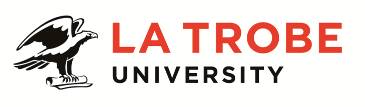 Further information about:La Trobe University - http://www.latrobe.edu.au/about 	College of Science, Health and Engineering– http://latrobe.edu.au/sheFor enquiries only contact:A/Prof Luke Prendergast TEL: +613 9479 2610     Email: luke.prendergast@latrobe.edu.auLecturer in Applied Mathematics - Department of Mathematics and StatisticsContext StatementThe College of Science, Health and Engineering is comprised of 9 Schools and sixteen Departments with 1,000 staff and 16,000 students, including 900 PhD students across La Trobe’s multi-campus operations. The College offers a range of general and specialist undergraduate and postgraduate courses that are rigorous and attuned to meeting the needs of students in ensuring their readiness to work in changing environments. The College has an outstanding reputation for research excellence, for research translation and for building strong relationships with industry partners. La Trobe is a participant in the Athena SWAN Charter to enhance gender equality in Science, Technology, Engineering, and Mathematics disciplines. As such, we especially encourage female applicants to apply.The Department of Mathematics and StatisticsThe Department of Mathematics and Statistics is comprised of active teaching and research staff across the three broad disciplines of applied mathematics, pure mathematics and statistics.   The Department offers major areas of studies in mathematics and statistics, including at honours level, and also provides many important mathematics and statistics subjects that are undertaken by students from a diverse range of courses and disciplinary backgrounds (e.g. engineering, life sciences).  The Department has several key areas of research strength performing very well in the recent Excellence in Research for Australia (ERA 2015) with a rating of 4 in the two-digit Mathematical Sciences.  The Department of Mathematics and Statistics hosts Kyushu University’s Australian Branch of the Institute of Mathematics for Industry.   This initiative provides excellent collaborative opportunities with mathematics researchers from Japan and elsewhere around the globe.  Together with the Department of Computer Science and Information Technology, the Department has recently started a new Master of Data Science coursework program that will equip graduates with the technical skills in computer science, mathematics and statistics that are required for modern research.  Applied mathematics will played an integral part of this new program.  The Department of Mathematics and Statistics is seeking a Level B academic who can contribute to the Applied Mathematics teaching and research.  Preference will be given to applicants who have demonstrated track record in mathematical modelling and have potential to contribute to industry collaborations and the new Data Science program.Lecturer (Level B)A Level B teaching and research academic is expected to make a contribution to the discipline at the national level. They will develop curriculum, teach and undertake research or other scholarly work relevant to the development of their discipline or professional field. Duties at this level may include: Conduct innovative and high impact research and produce high quality publications resulting from that research.Obtain research funding from grants, contracts, and consultancies, individually or as part of a team.Contribute to a robust and ambitious research culture.Supervise Higher Degree by Research (HDR), honours and postgraduate students. Design, coordinate and teach subjects and courses which provide a high quality learning experience that engages undergraduate, honours and postgraduate students.Participate in innovative subject level curriculum design, development and review. Contribute to La Trobe’s Scholarship of Teaching (SoLT) and disciplinary teaching pedagogy and research.Contribute to knowledge and knowledge transfer, at a local and/or nationally significant level.Represent the discipline/program or school at external events. Contribute to building relationships at local and national level.Perform allocated administrative functions effectively and efficiently.Serve on committees at the school or program level and contribute to committees at the Department/School or College level as required.Undertake other duties commensurate with the classification and scope of the position as required by the Head of Department or Head of School.Key Selection Criteria ESSENTIAL: A PhD in applied mathematics or another relevant discipline. Strong record of research publication, with evidence of quality and impact, relative to opportunity.Experience in the preparation of research proposals submitted to external funding bodies. Demonstrated effectiveness in teaching. Ability to mentor and supervise undergraduate, honours and postgraduate students.Demonstrated ability to work collaboratively and productively with staff, students, and external stakeholders from multi-disciplinary domains, including industry.Demonstrated ability to work independently.DESIRABLE:Demonstrated track record in mathematical modelling.Experience in collaborating with industry.Demonstrated commitment to advancing gender equity in mathematics. Essential Compliance RequirementsTo hold this La Trobe University position the occupant must:hold, or be willing to undertake and pass, a Victorian Working With Children Check; ANDtake personal accountability to comply with all University policies, procedures and legislative or regulatory obligations; including but not limited to TEQSA and the Higher Education Threshold Standards.  La Trobe Cultural QualitiesOur cultural qualities underpin everything we do. As we work towards realising the strategic goals of the University we strive to work in a way which is aligned to our four cultural qualities:We are Connected:  We connect to the world outside — the students and communities we serve, both locally and globally.We are Innovative:  We tackle the big issues of our time to transform the lives of our students and society. We are Accountable:  We strive for excellence in everything we do. We hold each other and ourselves to account, and work to the highest standard.We Care:  We care about what we do and why we do it. We believe in the power of education and research to transform lives and global society. We care about being the difference in the lives of our students and communities.For Human Resource Use OnlyInitials: GS		Date: March 2018Position DescriptionLecturer in Applied Mathematics - Department of Mathematics and StatisticsLecturer in Applied Mathematics - Department of Mathematics and StatisticsPosition No:NewDepartment:Mathematics and StatisticsSchool:Engineering and Mathematical SciencesCampus/Location:BundooraClassification:Lecturer (Level B)Employment Type:Full-time ContinuingPosition Supervisor: Number:Head, Department of Mathematical Sciences50010730Other Benefits:http://www.latrobe.edu.au/jobs/working/benefits Position Description